附件1参 会 回 执附件2                          会议地址图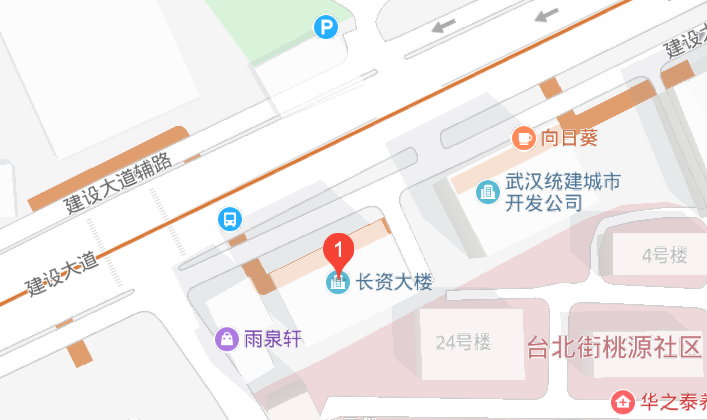      （公交建设大道地铁取水楼站，地铁7号线取水楼站B出口下车即可）序号单位姓名职务联系方式